МОЛИТВЕННЫЙ ДНЕВНИК                           МАЙ-2017Благодарим вас за молитвы о наших страдающих братьях и сестрах! Это большая поддержка для них! Порой мы вынуждены изменять или опускать их имена в целях безопасности, и у нас есть всего несколько страниц, чтобы рассказать вам их истории, но Господь знает в подробностях тех людей и места, о которых мы молимся. Спасибо за ваше понимание.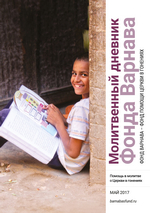 Необязательно ограничиваться словами, в которых выражены молитвенные нужды. Вы можете молиться об этих ситуациях своими словами, как побуждает вас Господь.Понедельник 1 мая В феврале около 200 христианских семей покинули Эль-Ариш — город на севере Синая, Египет. Такой массовый “исход” спровоцировали убийства как минимум шести христиан, произошедшие в их городе менее чем за четыре недели. “Мы получили сообщения, в которых говорилось: Уходите завтра, вы, крестоносцы, или мы повесим ваши головы на крышах ваших домов, — рассказывает 89-летний Сейфейн Моркос, самый пожилой из бежавших христиан, — Я не взял с собой ничего, кроме одежды, что была на мне, и моей трости”. Президент Ас-Сиси объявил, что правительство поможет найти новое жилье для этих семей, которые составляют практически все христианское население Эль-Ариш. Многие семьи благодарят за помощь и заботу со стороны местных властей и поместных церквей там, куда они бежали.Молитесь об этих верующих, чтобы они помнили обещание Божье: “не отступлю от тебя и не оставлю тебя” (И. Нав. 1:5)Вторник 2 мая В январе суд Египта закрыл дело против тех, кто раздел и избил 70-летнюю христианку по имени Суад Тхабет, а также выставил ее на улицу на всеобщее обозрение в мае 2016 года. В ее поселке в провинции Минья были разграблены и сожжены семь домов, принадлежавшие христианам. Суд заявил, что для продолжения дела недостаточно улик, а по свидетельствам адвокатов Суад, свидетелям обвинения угрожали. В феврале дело снова было открыто. Молитесь о том, чтобы правосудие восторжествовало.Среда 3 мая Христиане Египта радуются хорошей новости: премьер-министр объявил о создании комитета, который узаконит церкви, построенные без разрешения. Это еще один шаг президента Ас-Сиси, который всячески старается улучшить положение христиан в стране. Он старается смягчить строгие ограничения на строительство церквей, которые были приняты еще во времена Османской империи и коренятся в законе шариата. Раньше добиться разрешения на строительство церкви было практически невозможно, поэтому у некоторых общин не было другого варианта, кроме как собираться в зданиях без лицензии. Из-за этого они страдали от судебных преследований, здания сносили. Теперь такие общины должны подать заявление до 28 сентября 2017 года, чтобы новый комитет рассмотрел их дело. Молитесь о том, чтобы они получили разрешение без всяких осложнений, чтобы В Египте было достаточно церквей с необходимой лицензией, чтобы все христиане (а их не меньше 10 миллионов) могли свободно собираться и поклоняться Богу.Четверг 4 мая 19 февраля группировка ИГИЛ опубликовала видео с призывом уничтожить всех христиан в Египте и обещанием “освободить Каир” и выпустить всех исламистов, заключенных в тюрьмах. В этом видео христиане названы “врагами Аллаха” и – что немаловажно – “отступниками”, то есть людьми, которые оставили ислам и поэтому, в соответствии с шариатом (исламским законом), должны быть убиты. Шариат не разрешает убивать христиан, которые не являются выходцами из ислама, при условии что они согласятся подчиниться исламскому правлению и жить как граждане второго сорта – зимми. Просите Господа разрушить все планы ИГИЛ и благодарите Его, что Его воля пребывает вовек (Псалом 32:10-11).Пятница 5 мая Народ Сирии уже шесть лет страдает от гражданской войны. Христиане страдали даже больше из-за целенаправленного антихристианского насилия, какого не бывало в Сирии до начала этой войны. На данный момент, местами конфликт постепенно угасает, включая крупнейший город Сирии Алеппо, где жизнь начинает более-менее налаживаться. Но будущее еще остается неясным — Дамаск и Хомс, где до сих пор было относительно спокойно, сейчас снова под ударом. В обоих этих городах много христиан. И каждый из них жаждет мира и стабильности. Пожалуйста, молитесь, чтобы рука Божья была над той страной и принесла ей мир, свободу и правосудие, и чтобы восстановились некогда мирные отношениям между христианами и мусульманами. Суббота 6 мая В марте при поддержке Фонда Варнава был проведен четырехдневный семинар по оказанию посттравматической консультативной помощи для сирийских христиан, чтобы научить их, как помочь другим справиться с теми ужасами, которые им пришлось испытать, и как жить дальше. Это уже третий подобный семинар за время войны. Особый акцент делается на помощь детям и подросткам, у которых признаки стресса и психологической травмы не так очевидны. Те, кто прошел семинар, уже применяют на практике полученные знания, молитесь о том, чтобы через них Господь касался и исцелял сердца, которые так долго страдают от ужасов войны и гонений.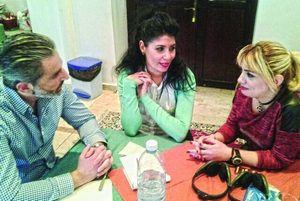 Семинар по оказанию посттравматической помощи для сирийских христиан, организованный при поддержке Фонда ВарнаваВоскресенье 7 мая О, Господь, видя, как усиливается кризис на Ближнем Востоке, как растет давление на верных детей Твоих и как мировые державы все больше ввязываются в этот конфликт, мы просим, чтобы Ты расстроил планы тех, кто разжигает эту войну, кто несет насилие и бесправие. Будь помощью и щитом для Своего народа в этом регионе, дети Твои уповают на Тебя. Помоги им и нам радоваться, уповая на тебя и Твою вечную любовь, что бы ни происходило вокруг нас и в мире. Просим об этом во имя Князя мира (Исайя 9:6-7) и взирая на Его помощь и защиту (Псалом 32:20-21).Понедельник 8 мая Иракские христиане радуются освобождению Ниневийской равнины и города Мосул от оккупации ИГИЛ. Этот регион был самым сердцем иракского христианства, но в 2014 году, с приходом ИГИЛ, верующие были вынуждены бежать в Иракский Курдистан. Однако они не могут так просто вернуться сейчас в свои дома, большая часть которых были проданы мусульманам, которые сейчас живут в них. Так что продолжают оставаться в Курдистане в состоянии неопределенности, живя в переполненных временных помещениях, не имея возможности вернуться домой или уехать в другие страны, где более безопасно и можно начать новую жизнь. Молитесь о каждой семье, чтобы Господь позаботился о них и указал, что им дальше делать.Вторник 9 мая 25 января в Кувейте прошел семинар для арабоговорящих церквей на тему “Доверяй своей Библии”. Кроме разговора о подлинности Библии, ставился акцент на том, чтобы научить христиан защищать свою веру от упреков мусульман, что текст Библии был искажен. Молитесь о 80 христианах, прошедших этот семинар, чтобы Господь и дальше укреплял их в вере и помогал им более доступно объяснять свою веру своим мусульманским друзьям, соседям и коллегам.Среда 10 мая 13 февраля в 10:31 из своей машины был похищен малайзийский пастор Рэймонд Кох. Похитители были в черных масках, они окружили его машину на джипах и заставили его остановиться. Система видеонаблюдения засняла момент похищения. Все произошло менее чем в 100 метрах от полицейского участка, однако полиция, похоже, не может установить его местонахождение. Пастор Кох нес активное служение среди маргинализованных слоев общества, и несколько лет назад исламское отделение Селангора провело у него обыск прямо во время ужина в честь Дня благодарения. Вскоре после этого ему пришло письмо, и в конверте он обнаружил пулю. Молитесь о том, чтобы он был освобожден или спасен из рук похитителей.Четверг 11 мая 16 марта министр внутренних дел Пакистана объявил о том, что Пакистан будет защищать интересы мусульман по вопросу контента в социальных медиа, который мусульмане считают “богохульным”. “Мы примем все необходимые меры . . . Фейсбук и другие поставщики услуг обязаны предоставлять нам всю персональную информацию о лицах, размещающих этот богохульный контент”, — сказал он. Федеральное агентство расследований ищет эксперта в международном законодательстве для консультирования, а их зарубежный офис намерен поддерживать постоянную связь с американским ФБР. Двумя днями ранее премьер-министр Наваз Шариф сказал, что богохульство — это “непростительное преступление”, а что его партия разместила в Твиттере, что он считает “богохульный контент в социальных сми гнусным заговором с целью ранить религиозные чувства всей мусульманской уммы [община мусульман по всему миру]”. Многие мусульмане считают, что любое заявление, идущее вразрез с учением ислама, является богохульством, в том числе, например, точка зрения, что Мухаммед не был истинным пророком. Предложение Пакистана регулировать этот вопрос по всему миру является серьезной угрозой свободе слова и религиозной свободе. Молитесь о том, чтобы Господь защитил Свой народ от ложных обвинений.Пятница 12 мая В июне под суд должен пойти один датчанин, которого обвиняют в богохульстве по закону 1866 года, который до этого использовался всего три раза. Мужчина опубликовал на Фейсбуке видео, как он сам поджигает Коран. Другие дела по этому закону рассматривались в 1938 году (за антисемитские плакаты и листовки), 1946 году (за инсценировку крещения на бале-маскараде) и в 1971 году (за выпуск в радиоэфир песни, высмеивающей христианство), хотя в последнем случае обвиняемые были оправданы. Молитесь о том, чтобы исламская позиция относительно богохульства и свободы слова не получила поддержки в других регионах мира.Суббота 13 мая 28 февраля в Бристоле, Великобритания, двое христианских уличных проповедников были признаны виновными в нарушении общественного порядка с отягчающими религиозными обстоятельствами. Они были оштрафованы, каждому присудили выплатить по £2,000. Основанием дела послужили события 6 июля 2016 года, когда Мишель Оверд из Англии и Мишель Стоквелл из США читали из Библии и проповедовали в торговом центре. Их открытая критика других религий возмутила прохожих. Общественный судья заявил в суде, что цитирование отрывков из Библии в условиях современного британского общества “считается оскорбительным и является уголовным преступлением”. Молитесь о свободе слова и религиозной свободе в Великобритании, чтобы последователи любой религии могли свободно выражать свои взгляды. Летом состоится повторное слушание; молитесь об оправдательном приговоре.Воскресенье 14 мая Господь Иисус Христос, мы молимся сегодня обо всех христианах в Саудовской Аравии, будь то эмигранты или коренные саудиты, обратившиеся из ислама. Да защитит каждого из них Твоя пролитая кровь, ведь в этой стране любое проявление христианской веры запрещено, а мусульманам, оставившим ислам, закон предусматривает смертную казнь. Благодарим Тебя за работу Духа Святого, Который подкрепляет их в вере. Молимся особенно о тех, кто не имеет возможности встречаться с другими верующими. Благослови их Своим особым присутствием. Да слышат они голос Твой в своем сердце, который будет наставлять их и утешать в каждом дне.Понедельник 15 мая В первые два месяца 2017 года Евангелическое сообщество Индии зафиксировало 38 случаев, когда против христиан были совершены преступления на почве религиозной ненависти. Например, 23-24 февраля двенадцать церквей Индии проводили фестиваль мира в Бадарпуре, Дели. На второй день на зрителей, которых было 1700 человек, напала толпа — около 250-300 радикалов хинду. Нападавшие разгромили сцену, мебель и аппаратуру, многие верующие пострадали. Молитесь о том, чтобы Князь мира утешил Свой народ в гонениях и дал им Свой мир, тот, который этот мир не может дать.Вторник 16 мая 20 января в индийском штате Джаркханд скончался Барту Урван, 50-летний христианин, после того как местные жители заставили его провести 17 часов в холодном пруду, вынуждая его отречься от христианской веры и вернуться в племенную религию Сарна Дхарам [религия святых лесов], которую он оставил, последовав за Христом. Вместе с ним была и его жена, но она выжила, хотя и серьезно заболела. Семья Барту и другие христиане страдают от гонений уже три года. Семь семей вернулись обратно к своей старой религии. Стоя всю долгую зимнюю ночь у пруда, жители не переставали спрашивать Барту, готов ли он отречься от Христа и вернуться в сарнаизм. А он продолжал отвечать: “Я не отрекусь от Христа . . . Я буду верить до последнего вздоха”. После его смерти жители деревни не позволили его сыну Бенесвару похоронить его, пока семья не вернется в сарнаизм. Так что Бенесвару пришлось вынести тело своего отца за 10 километров, и похоронить его на земле, принадлежащей государству. Молитесь о том, чтобы верность Барту, которую он сохранил до смерти, вдохновила других христиан в его деревне и дало мужество тем семи семьям, отрекшимся от Христа, вернуться к Нему.Среда 17 мая 29 января пастор Джейкоб Джозеф проводил воскресное богослужение в своей церкви в штате Чхаттисгарх, Индия, когда в церковь вломилась толпа экстремистов хинду, как минимум 300 человек (и мужчины, и женщины), расталкивая людей и заставляя прекратить богослужение. Они разгромили велосипеды и скутеры, которые были у здания церкви. Когда пастор Джозеф обратился в полицию, ему сказали прекратить проводить богослужения. В тот же вечер радикалы хинду напали на его дом (где находилось несколько верующих). Они спорили и угрожали, пока не прибыла полиция и всех не арестовала. Выслушав обе стороны, полиция снова приказала пастору Джозефу прекратить богослужения в церкви. Он просит молиться о Божьем водительстве, как ему дальше нести служение в такой ситуации.Четверг 18 мая Христиане в Непале чувствуют себя гражданами второго сорта в своей родной стране. В этом государстве, где распространен индуизм, христианство считается иностранной религией, навязанной извне, и никто не обращает внимание на их обеспокоенность. Правительство меняется так часто, что любой прогресс в диалоге с ним вскоре становится бесполезным — каждые несколько месяцев приходит новая власть. Последние 60 лет церковь быстро растет, но христиан там по-прежнему меньше 1.5%. Христиане Непала просят молиться о политической стабильности, мире и прогрессе в их стране (они до сих пор не восстановились после ужасного землетрясения 25 апреля 2015 года), а также о правосудии в отношении христиан.Пятница 19 мая Последние шесть месяцев 7,500 христиан из народности сантал в Бангладеш живут в палатках. 8 ноября 2016 года их дома были сожжены, по-видимому, полицией, чтобы прогнать их с земли, на которой община санталов жила с того момента как получили ее от британцев в 1928 году. Сантальские христиане очень бедны и практически не имеют возможности учиться. Большинство из них трудятся на сахарных заводах. Фонд Варнава работает сейчас над тем, чтобы предоставить им новое жилье и другую помощь.Суббота 20 мая Христиане Бангладеш испытывают все больше насилия, особенно те, кто проповедует евангелие среди мусульман, некоторые уже поплатились за это жизнью. Бывает, кто-нибудь из мусульман интересуется христианством и приходит к проповеднику или пастору. Следом за ним потом приходят пару человек “интересующихся”. А через пару встреч они набрасываются на принявшего их христианина и убивают его. Охранники в церкви тоже подвергаются нападкам – 22 декабря один охранник был убит, другого ранили 11 марта. Пожалуйста, молитесь о том, чтобы Бог защитил христиан Бангладеш, в том числе многих тайных верующих, и дал им мудрость.Воскресенье 21 мая Господь Иисус Христос, Ты сказал своим последователям: “Блаженны плачущие, ибо они утешатся”. Мы молимся сегодня обо всех христианах в этом мире, которые скорбят о потере своих близких, отдавших свои жизни за веру в Тебя. Просим Тебя, утешь их, проговори к их сердцам и умам, напомни им, что Ты и сам плакал, когда умер друг Твой Лазарь, поэтому Ты понимаешь их боль. Поддержи всех, кто понес эту утрату, — может быть, вчера, на прошлой неделе, месяц назад, год или, может, много лет назад. Молимся особенно о тех, чьи близкие пропали и их судьба неизвестна. Утешь их Твоим миром. Наполни сердца их уверенностью, что они встретятся снова — если не в этом мире, то пред престолом Твоим в славе небес. Понедельник 22 мая В 2016 году христиане Годогодо, штат Кадуна, Нигерия, много пострадали от нападок мусульманских пастухов. Многие дома и предприятия подверглись нападениям, большая часть запасов продовольствия была украдена или разграблена. За один день было убито свыше 60 христиан. 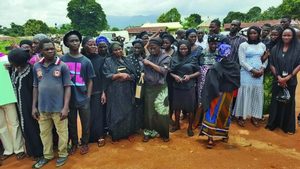 Христиане на севере Нигерии оплакивают своих погибших“В этом году, надеемся, эти люди позволят нам заниматься сельским хозяйством, — писал нам местный пастор в феврале этого года. — Мы боимся, что если в этом году они помешают нам, сложно представить, какая бедность охватит весь регион . . . Сейчас убийства происходят практически каждую неделю. Эти люди вооружены AK 47 и бесчисленным количеством патронов . . . Людям нужно иметь возможность заняться фермерством в этом году, иначе нас охватит бедность и голод. Молитесь вместе с нами, чтобы Бог послал ангелов Своих защитить нас от этих людей”.Вторник 23 мая “Осталось ли у церкви право существовать в северной Нигерии? Входит ли религия в список основных прав человека, защищенных ООН и нашей собственной конституцией? Есть ли у нас право исповедовать свою религию там, где мы живем?”, — такие слова произнес в этом году епископ Давид Бакаре, председатель северо-западного отделения Христианской ассоциации Нигерии, выступая против неоднократного сноса церквей властями. Молитесь о правосудии в отношении малочисленных христиан северной Нигерии.Среда 24 мая Гана, похоже, сравнительно стабильна, но ислам растет быстро. Некоторые мусульмане заявляют, что за последние 17 лет число мусульман возросло с 15% до 45%, хотя более вероятны показатели в 30%. Но это все равно очень высокий показатель. Наблюдается большой приток нелегальных эмигрантов из других стран Западной Африки, большинство из которых мусульмане. Начинает формироваться политический ислам, или исламский экстремизм. Молитесь о христианах Ганы, чтобы они проявляли бдительность и мудрость в ответ на изменения в их стране.Четверг 25 мая Адама Бэрроу, новый президент Гамбии, заверил, что его страна вновь присоединится к международным организациям, с которыми его предшественник порвал все связи, — это такие организации, как Содружество наций и Международный уголовный суд. Он также отказался от идеи своего предшественника сделать Гамбию (где очень много мусульман) исламским государством. Благодарите Бога за такие слова президента Бэрроу и молитесь, чтобы он смог поддерживать мир и стабильность в обществе, а также религиозную свободу для всех, включая немногочисленных христиан.Пятница 26 мая 12 марта был отпущен под залог зимбабвийский пастор Патрик Мугадза. Он провел за решеткой восемь недель. Благодарите Господа, что Он услышал нашу молитву. В прошлый раз его арестовали за то, что он держал плакат с надписью “Господин президент, народ страдает. Притчи 21:13”. На этот раз его “преступление” заключалось в том, что он предсказал, что президент Мугабе умрет в 2017 году. Другой пастор в Зимбабве — Эван Маварире — отбыл тюремный срок за попытку помочь страдающему народу Зимбабве. Он основал движение “Этот флаг”, призывая к восстановлению в стране справедливости, из-за этого его арестовали за измену. Пастор Эван сказал, что будучи в тюрьме он научился быть свободным и “не позволять стенам ограничивать дух”. Молитесь о христианах Зимбабве, которые находятся сейчас в тюрьме из-за следования своей вере и обличения властей своей страны, чтобы даже находясь в тюремной камере они сохраняли сильный и свободны дух.Суббота 27 мая Благодарите Господа за ответ на молитву о Судане. Двое из четверых христиан, которых обвиняли в различных серьезных “преступлениях”, теперь свободны. В январе был освобожден пастор Кува Шамаль, находившийся за решеткой с мая 2016 года, с него сняли все обвинения. Петра Ясека, сотрудника чешской благотворительной организации и режиссера, приговорили 29 января к пожизненному заключению за “шпионаж”, из-за того, что он собирал сведения о гонениях на христиан в Судане, но 26 февраля он получил президентское помилование и покинул Судан. Продолжайте молиться о пасторе Хассане Абдурахиме и о студенте-выпускнике Абдулмонеме Абдумавле, им обоим дали тюремный срок за “соучастие в шпионаже” (за помощь Ясеку) и за “разжигание розни в обществе и распространение слухов, подрывающих авторитет государства”. Молитесь о том, чтобы их апелляции были удовлетворены.Воскресенье 28 мая Господь Иисус Христос, мы славим Тебя за любовь к маленьким детям и просим Твоего благословения на детей во многих странах, которые страдают от несправедливости, враждебности и насилия, потому что их называют христианами. Даруй им простую и твердую веру в Тебя. Да уповают они на обетования святого Слова Твоего, черпая из него силы и мужество на каждый день. Научи их любить и прощать тех, кто старается причинить им вред. Пусть жизнь этих детей будет свидетельством для их одноклассников, учителей и всех, кто их окружает. Просим об этом во имя Твое.Понедельник 29 мая Многие мусульмане в Уганде обращаются ко Христу, славьте Господа за это. Но они могут столкнуться с гонениями. Когда до родственников 26-летней Джазилы дошли слухи о том, что она стала христианкой, они устроили ей допрос, и она трижды подтвердила, что это правда. Ей сказали, что, согласно шариату, она должна умереть, но вместо этого они выгнали ее на улицу, а все ее вещи сожгли — одежду, обувь, матрас, постельное белье, посуду и деньги. Отец проклял ее и сказал, что она больше не его дочь. В тот же день 22-летнюю Фаузию тоже выгнали из дома родственники, которые затем написали официальное письмо, в котором говорилось, что она больше не принадлежит к их семье. Фаузия ответила, что она больше не вернется в ислам, потому что Иисус исцелил ее после восьми лет болезни, и теперь Он ее Спаситель и Господь. У Джазилы есть маленькая дочка (4 годика), а у Фаузии — 3-летний сын. Молитесь о наших сестрах по вере, которые лишились всего, что у них было, за веру в Христа.Вторник 30 мая “Мусульмане охотятся на нас, и наши братья-христиане очень подозрительны [к тем, кто недавно обратился из ислама]. Из-за этого мы потеряли многих обратившихся из ислама”. Это слова пастора в Уганде Умара Мулинде, бывшего мусульманина, который пережил 12 покушений. Он говорит о страданиях новообращенных христиан, от которых отказываются их близкие, мусульмане, и которых не принимает христианская община, боясь обмана. Молитесь о пасторе Умаре и его центре наставничества и социальной поддержки, который он организовал, чтобы помогать новообращенным христианам, недавно вышедшим из ислама, оказывая им духовную, моральную и практическую помощь. Фонд Варнава поддерживает этот центр. Молитесь о том, чтобы они не отпали. Просите также о защите пастора Мулинде – во время одного из покушений он серьезно пострадал и потерял один глаз.Среда 31 мая Многие христиане Эритреи жестоко страдают за свою верность Господу Иисусу Христу. Коммунистическое правительство Эритреи позволяет существовать только определенным деноминациям и жестоко подавляет всех остальных, включая евангельских христиан, пятидесятников и православных. Из-за этого десятки тысяч верующих покидают свою родную страну. Молитесь о том, чтобы христиан Эритреи продолжал и уповать на Господа, где бы они ни были и какие бы испытания их ни постигли.BARNABASFUND.RU                                                  МАРТ-2017